Indicação Nº     / 2020Sugere ao Poder Executivo que seja realizada a LIMPEZA DO ESGOTO na Rua Manoel Correa, 50 ao 154, próximo ao colégio Santos Dummont, Bairro de fátima.Indico à Mesa na forma Regimental, que seja enviado ofício ao Exmo. Senhor Prefeito de Niterói Rodrigo Neves, para realização da LIMPEZA DO ESGOTO na Rua Manoel Correa, 50 ao 154, próximo ao colégio Santos Dummont, Bairro de fátima.JUSTIFICATIVAJustifica-se a presente proposição, visando atender as reivindicações dos moradores da localidade. Os moradores desta rua são obrigados a conviver com o mal cheiro e com as constantes enchentes causada pela chuva. Solicito uma urgência na resolução da situação.Niterói, 12 de Março de 2020.__________________________________VEREADOR RICARDO EVANGELISTA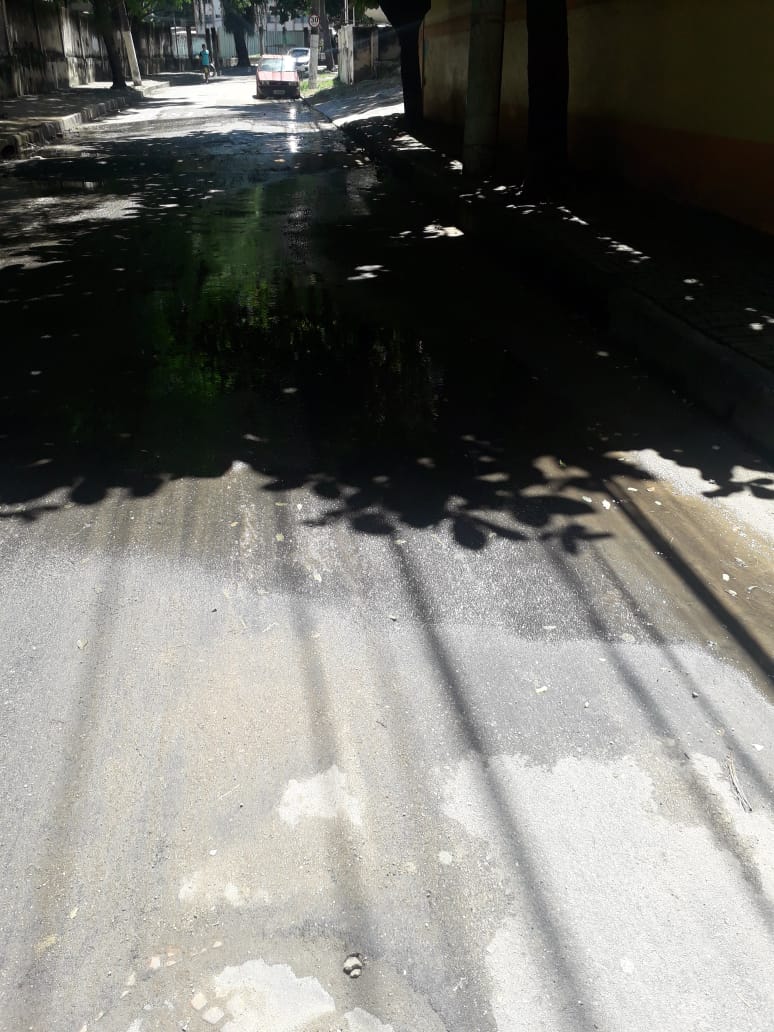 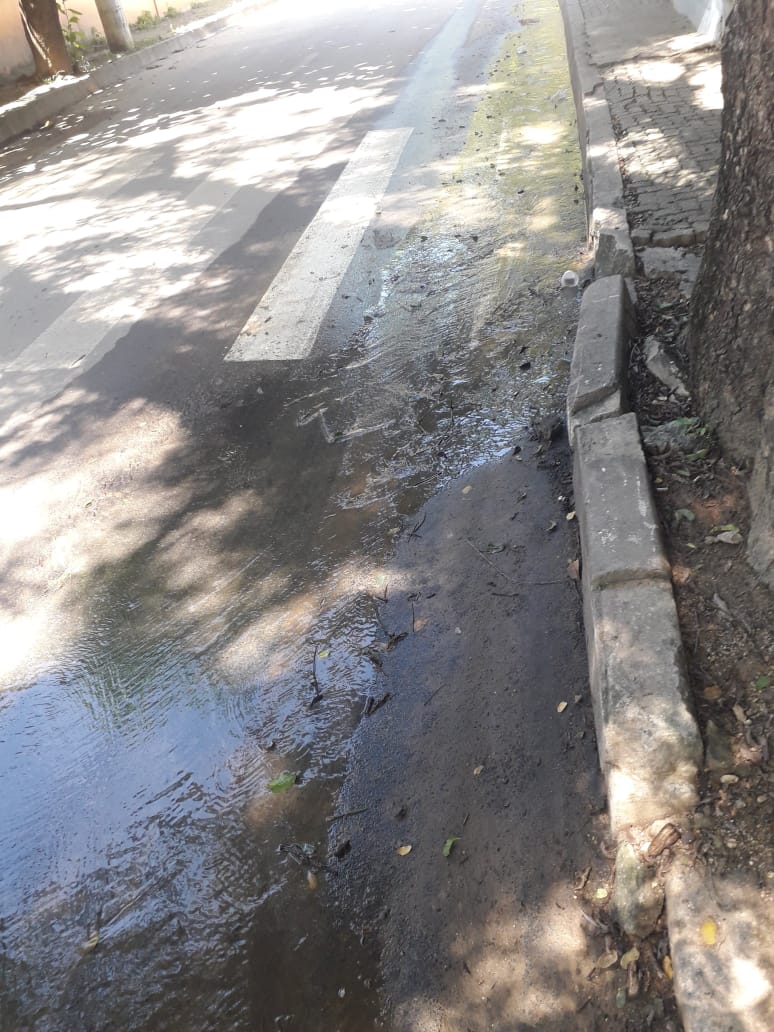 